Международный день отказа от куренияНет ничего проще, чем бросить курить – я сам делал это сотни раз
Марк Твен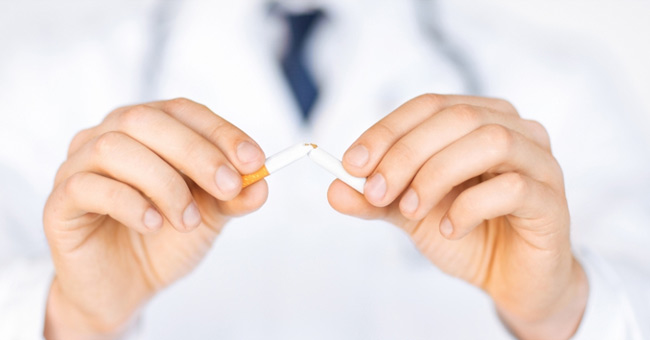 Международный день отказа от курения отмечается каждый третий четверг ноября. В 2020 году он выпадает на 19 ноября. Праздник возник в 1977 году по инициативе Американского онкологического общества.В этот день устраиваются благотворительные акции, раздаются листовки о вреде курения, проходят спортивные соревнования, викторины и другие мероприятия по пропаганде здорового образа жизни.Интересные фактыСамыми сложными в отказе от курения являются первые три дня.По данным Всемирной организации здравоохранения, от пагубного воздействия табака на организм человека ежегодно умирает около 6 миллионов жителей планеты, 12% из которых – некурящие, подвергающиеся воздействию вторичного табачного дыма.70% умерших от ишемической болезни сердца и инсульта – курящие и употребляющие алкоголь люди.От курения в странах СНГ ежегодно умирает более 300 тысяч человек.